Clovis East Area Elementary Continued Learning Schedule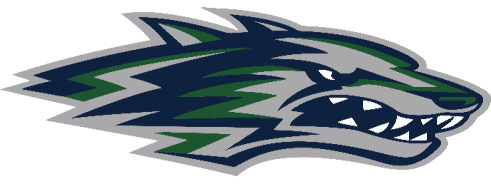 Did your student finish their tasks early? Check outsome of the amazing learning options on the other sideCheck out a virtual field trip :Read, Read, and Read Some MoreGet Out and PlayGet Techy7:30-9:00Wake upEat BreakfastPositivity ProjectELA Block 9:00-10:30Benchmark (Tk-5)Collections (6)Recess10:30-10:45Get those wiggles out or take abrain breakMath Block 10:45-12:00Ready Classroom math (TK-5)Illustrative (6)Lunch 12:00-1:00Enjoy lunch and free play—get the energy out, so your student is ready to learn after lunch Social Studies or Science 1:00-2:00Alternate between Social studies and Science (supplemental resources provided)PE 2:00-2:30Follow the PE plan or enjoy PE at gonoodle.comiReady 2:30-3:00Alternate between math and reading iReady each day during this timeSan Diego ZooThe San Diego Zoo has a website just for kids with amazing videos, activities, and games. Enjoy the tour! https://kids.sandiegozoo.org/The LouvreTravel to Paris, France to see amazing works of art at The Louvre with this virtual field trip. https://www.louvre.fr/en/visites-en-ligneBoston Children’sMuseumWalk through the Boston Children’s Museum thanks to Google Maps! https://www.bostonchildrensmuseum.org/museum- virtual-tourWatch the daily read alouds on ourschool’s Facebook pageDownload the NovelEffect AppCheck out Scholastic’s websiteCheck out StoryLine OnlineGo on a walk or bike rideHave a scavenger hunt outside and lookfor things in natureGo old school with hopscotch, jump rope and sidewalk chalkYoga, dance party, create an obstacle courseCheck out the learning games on clever.cusd.comGet your kid coding at www.code.orghttps://sciencebob.com/https://spaceplace.nasa.gov/